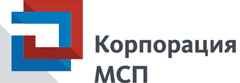 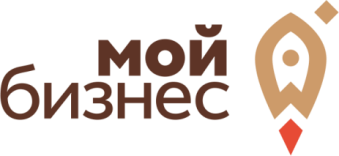 Программа тренинга«АЗБУКА ПРЕДПРИНИМАТЕЛЯ»Начало обучения (ежедневно) с 09-00.Тренер: Ермаков Алексей ВикторовичМесто проведения тренинга: г. Волгоград, ул. Качинцев, 63, ауд.215                                                          (здание АНО ВО «Волгоградский институт бизнеса2)1-й день: 09.11.20202-й день: 10.11.2020           3-й день: 11.11.20204-й день: 12.11.2020                                                                          5-й день: 13.11.2020ВРЕМЯ ТЕМА9.00-10.30Открытие тренинга. Знакомство участников. «Вы предприниматель».10.30-10.45перерыв10.45-12.15«Основы предпринимательства. Юридические аспекты»12.15-13.15перерыв13.15-14.45«Составление бизнес плана»14.45-15.00перерыв15.00-16.00«Концепция проекта»16.00-16.15перерыв16.15 – 18.00«Форма бизнеса»ВРЕМЯ ТЕМА9.00-10.30«Составление маркетингового плана»10.30-10.45перерыв10.45-12.15«Маркетинговый план. Продукт»12.15-13.15перерыв13.15-14.45«Маркетинговый план. Цена»14.45-15.00перерыв15.00-16.00«Маркетинговый план. Месторасположение»16.00-16.15перерыв16.15 – 17.45«Маркетинговый план. Продвижение»ВРЕМЯ ТЕМА9.00-10.30«Производственный план. Производственная цепочка»10.30-10.45перерыв10.45-12.15«Составление производственного плана»12.15-13.15перерыв13.15-14.45«Организационный план. Персонал»14.45-15.00перерыв15.00-16.00«Калькуляция себестоимости. Прямые материальные затраты»16.00-16.15перерыв16.15-17.30«Калькуляция себестоимости. Затраты на оплату труда»ВРЕМЯ ТЕМА9.00-10.30«Калькуляция себестоимости. Косвенные затраты»10.30-10.45перерыв10.45-12.15«Калькуляция себестоимости. Общие затраты»12.15-13.15перерыв13.15-14.45«Финансовое планирование. Прогноз доходов и расходов»14.45-15.00перерыв15.00-16.00«Финансовое планирование. Составление плана движения денежных средств»16.00-16.15перерыв16.15 – 17.55«Необходимый стартовый капитал»ВРЕМЯ ТЕМА9.00-10.30«Источники стартового капитала»10.30-10.45перерыв10.45-12.15Сессия «Резюме»12.15-13.15перерыв13.15-14.45Презентация бизнес-планов14.45-15.00перерыв15.00-16.00Составление планов действия для начала бизнеса16.00-16.15перерыв16.15-17.15Заключительная часть. Выдача сертификатов